  Group	Exercise  	     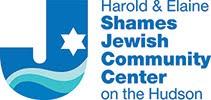                                                                 Effective: Wednesday, November 17, 2021                                                                                                              CARDIO / STRENGTH:Cardio Circuit: This intense circuit class combines a mix of cardio and intense muscle work.Cycle: Pedal through hill climbs, sprints, intervals and other challenging drills in this indoor class.Define: This strength only class incorporates weights and bodyweight exercises to strengthen your bones. (Not a cardio workout)F.I.T.: Full body interval training includes a variety of equipment to give a total body workout. This challenging resistance workout combined with intense cardio bursts.Fit 4 Life: This arthritis fitness class incorporates sitting or standing positions to improve posture, balance, mobility and core strength.HIIT: High Intensity Interval Training is a training technique that gives you an increased burst of exercise, followed by a short recovery period.Hi-Lo Sculpt: This class blends step aerobics with body strengthening exercises. Kick It: It includes high intensity interval           training with some kickboxing, boxing and strength training components. All levels are welcome.Pure Strength: This total body workout will include resistance training and core work.Senior Strength & Cardio: This low impact workout consists of a warm-up, cardio, strength and flexibility components geared towards active older adults.Zumba Gold: Active older adults who are looking for a modified Zumba class at a low impact intensity.Zumba: Latin-inspired, cardio-dance workout at an upbeat tempo pace.STRETCH & MOBILITY:Gentle Yoga: This beginning level class combines yoga postures, breathing and meditation.Hatha Yoga: A multi-level strength based practice which incorporates a series of poses that flow through breath and movement.Mat Pilates: This class improves flexibility, tones muscles, helps balance the body while strengthening the spine and core which helps promote mind-body awareness.Yogalates: A combination of Yoga and Pilates that focus on developing muscular and core strength while improving flexibility.AQUA CLASSES:Aqua Aerobics: Develops your coordination, muscular strength, and cardiovascular endurance while working against shallow water currents to constantly challenge the core muscles, leading to improvements in balance as well. Aqua Arthritis: Uses water walking and Arthritis Foundation exercises to move all major joints and facilitate activities of daily living. Improve balance, strength, and endurance while having fun in our 89 degree training pool.Aqua H.A.T.: Targets your core while focusing on training the abdominal and lower back muscles. By using the legs in multi-dimensional movement patterns, you will develop a stronger midsection to stabilize your torso and improve your balance and posture. NOTES:-ACTIVE OLDER ADULT CLASSES    -AQUATIC CLASSES    - FACE MASK REQUIRED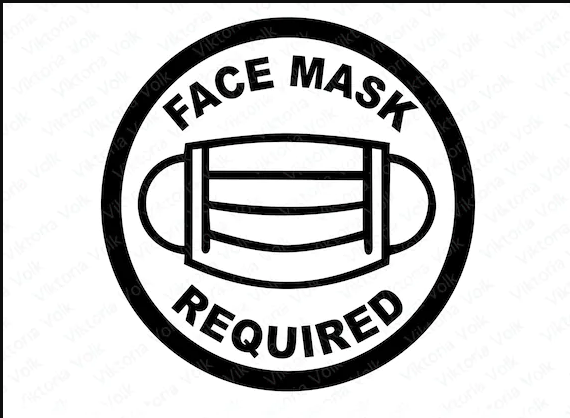     - Reservations required for AQUA and                                                                         Cycle ClassesFor comments or concerns contact: avazquez@shamesjcc.org425 S. Broadway | Tarrytown, NY 10591 | 914.366.7898                               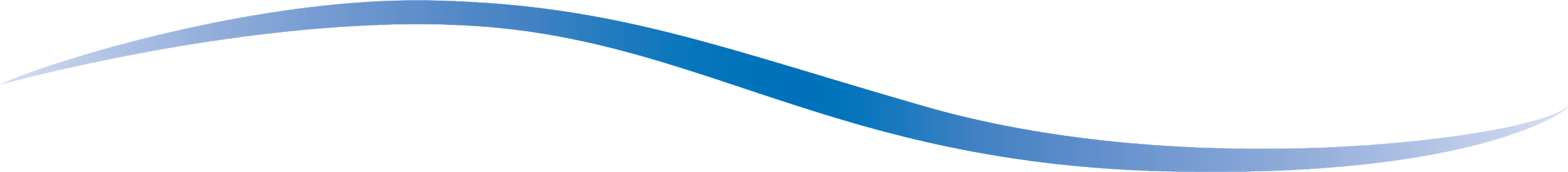 MONDAYTUESDAYWEDNESDAY  THURSDAYFRIDAYSATURDAY8:00am Mat PilatesMain StudioElena8:00amAqua H.A.T.POOLYolanda8:15am Hatha YogaMain StudioBari8:00amAqua AerobicsPOOLYolanda7:30am CycleCycle StudioGuild9:00am HIITMain StudioAnna8:30am CycleCycle StudioDenise9:30am Hi - LoMain StudioSharon8:00am YogalatesMain StudioElena8:30am Hatha YogaMain StudioBari8:30am Cycle Cycle StudioTamicka9:45amZumbaGymnasiumYolanda9:30am DefineMain StudioTamicka10:30amFit 4 LifeGymnasiumDeirdre9:00am CycleCycle StudioTamicka9:30am Pure StrengthMain StudioGina9:30am Kick ItMain StudioTamicka11:45amAqua ArthritisPOOLSteven10:30amSenior Strength &ConditioningGymnasiumGuild11:45amAqua ArthritisPOOLNacho10:30amSenior Strength &ConditioningGymnasiumGuild10:30amZumba GoldGymnasiumYolanda11:15amAqua AerobicsPOOLTamicka  (Starting November 13th) 4:30pm Gentle YogaMain StudioLisa4:30pm Slow Flow YogaMain StudioSadari11:45amAqua ArthritisPOOLTamicka         SUNDAY5:30pm F.I.T.Main StudioAnna5:45pm Pure StrengthMain StudioSusan5:30pm DefineMain StudioTBD5:30pm HIITMain StudioSadari8:30am CycleCycle StudioGina6:15pm CycleCycle StudioTBD6:45pm CycleMain StudioSusan6:15pm CycleCycle StudioTBD6:30pm CycleCycle StudioTBD9:30am  HIITMain StudioGina